Ramowy program Forum Międzysektorowego 
nt. „Budowanie marki i public relations w podmiotach reintegracyjnych”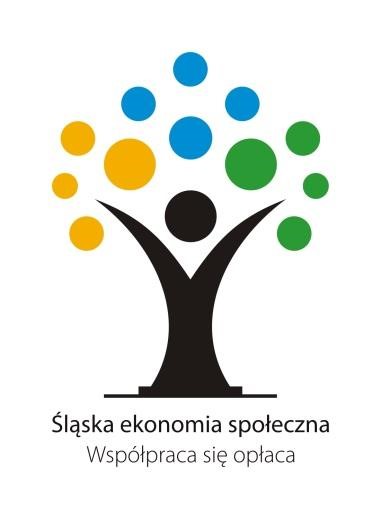 25 kwietnia 2019 r., Katowice9:30 – 9:45Rejestracja uczestników. Poczęstunek kawowy9:45 – 10:30Otwarcie Forum Czym jest marka w podmiotach ekonomii społecznej? Czy możliwy jest branding w trzecim sektorze? Misja a rzeczywistość.Budowanie wizerunku, czyli wszystko to, co wpływa na to, jak postrzegana jest organizacja.10:30 – 11:1511:15 – 11:30W jaki sposób promować działania ekonomii społecznej, jak wykorzystać PR w podmiotach reintegracyjnych. Czy budowanie marki jest potrzebne podmiotom reintegracyjnym? Widoczność w NGO, PES.Przerwa kawowa11:30 – 12:15Współpraca z biznesem i mediami – praca w grupach.12:15 – 13:00Jak powstaje produkt/usługa wysokiej jakości, jak ją stworzyć, utrzymać, promować i dobrze sprzedać? Lepiej posiadać wiele produktów, czy jeden, ale za to dobrej jakości? 13:00 – 13:30Przerwa obiadowa13:30 – 14:15Public Relations w podmiotach reintegracyjnych:metody narzędzia, targeting, działania online, media, kampanie społeczne,eventy itp.14:15 – 15:0015.00 – 15.30Wystąpienia publiczne, jak przygotować skuteczną informację prasową.Zasada współpracy: win-win na przykładzie dobrych praktyk.Podsumowanie Forum i dyskusja